               PARROQUIAL “LA MILAGROSA” EDUCATIVE CENTER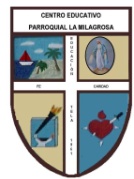 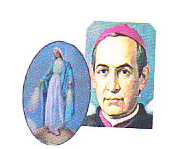 PARA: 			PADRE SIMON CORTINAPROFESOR. PABLO DEL VALLECOLEGIO CORAZON DEMARIA LUGAR:			GIJON, ESPAÑADE:				   ALUMNOS RESPONSABLES:   ALEJANDRA OVIEDO 9º A   KATHERIN MOLINA 9º B   DIANA GUZMAN   9º C				  PROFA. MARIA DEL CARMEN RIVERA CRUZ HONDURAS, TELA 14 DE MARZO DEL 2013DESCRIPCIONEL PROYECTO DE COOPERACION “JOVENES EMPRENDEDORES SOCIALES”; NACE POR INICIATIVA DE PROCLADE CON EL PROPOSITO DE QUE LOS ALUMNOS DE ULTIMO AÑO DEL COLEGIO GIJON SE PROYECTARAN CON CENTROS EDUCATIVOS DE PAISES EN VIAS DE DESARROLLO, Y ES ASI , COMO PARROQUIAL “LA MILAGROSA” ES BENEFICIADO POR DICHO PROYECTO , TOMANDO EN CUENTA QUE DESDE 1994 COMO INSTITUCION CATOLICA - CLARETIANA HEMOS OPTADO POR BRINDAR UNA EDUCACION DE CALIDAD A LOS MENOS FAVORECIDOS Y DESDE EL AÑO 2010 LOGRAMOS QUE LA SECRETARIA DE EDUCACION NOS ACREDITARA NUESTRO ACUERDO COMO CENTRO EDUCATIVO BILINGÜE.  UNA VEZ SOCIALIZADO EL PROYECTO Y CONCLUYENDO EL ANALISIS DE LAS NECESIDADES MAS URGENTES, RAZON POR LA QUE PROPONEMOS QUE EL PROYECTO SE ORIENTE A LA OBTENCION DE TEXTOS PARA LA ENSEÑANZA DEL IDIOMA INGLES; EN VISTA QUE LA POBLACION ESTUDIANTIL NO CUENTA CON LOS RECURSOS ECONOMICOS PARA ADQUIRIRLOS.OBJETIVOS 1.ESTABLECER VINCULOS DE FRATERNIDAD Y COOPERACION SOLIDARIA ENTRE ALUMNOS DEL COLEGIO CORAZON DE MARIA DE GIJON, ESPAÑA Y EL CENTRO EDUCATIVO PARROQUIAL “LA MILAGROSA DE TELA, HONDURAS,PERMITIENDO FORTALECER  NUESTRA IDENTIDAD CLARETIANA, A TRAVES DE LA ONG PROCLADE.2. ELABORAR EL PLAN DE TRABAJO COMO CENTRO EDUCATIVO BENEFICIADO POR EL PROYECTO DE COOPERACION “JOVENES EMPRENDEDORES SOCIALES. (J.E.S.)3. BRINDAR UNA EDUCACION BILINGÜE DE CALIDAD, TRABAJANDO EN CONJUNTO PARROQUIAL “LA MILAGROSA” Y EL GRUPO SOCIO DEL COLEGIO CORAZON DE MARIA  PARA LA OBTENCION DE TEXTOS DE INGLES.METODOLOGIA Y ACTIVIDADESCON LA EJECUCION DE ESTE PROYECTO REALIZAREMOS ACTIVIDADES Y TAREAS INTERACTUANDO LOS RESPONSABLES DE PARROQUIAL “LA MILAGROSA” Y ELGRUPO SOCIOS DEL COLEGIO  CORAZON DE MARIA DE GIJON DE LA SIGUIENTE MANERA:SOCIALIZACION DEL PROYECTO CON LOS DOCENTES Y ALUMNOS DE PARROQUIAL “LA MILAGROSA”ORIENTACION DEL PROYECTO TOMANDO EN CUENTA LAS NECESIDADES MÁS URGENTES DE LA POBLACION ESTUDIANTIL.SENSIBILIZACION DEL ALUMNADO DE 9° GRADOREDACCION DEL PROYECTO “J.E.S.”TRANSMISION DEL PROYECTO AL COLEGIO CORAZON DE MARIA DE GIJONINAUGURACION DEL PROYECTO DE COOPERACION “J.E.S.”ELABORACION DE UN DISTINTIVO A CADA MIEMBRO QUE FORMA PARTE DEL PROYECTO.COMUNICACION CONSTANTE Y FLUIDA CON EL GRUPO SOCIO DEL COLEGIO  CORAZON DE MARIA DE GIJON. ELABORACION MENSUAL DE UN BOLETIN INFORMATIVO SOBRE EL PROYECTO  PREPARACION Y REALIZACION DE ACTIVIDADES PARA LA RECAUDACION DE FONDOS ECONOMICOS; INTEGRANDO ALUMNOS, EDUCADORES, PADRES DE FAMILIA Y COMUNIDAD CATOLICA TELEÑAVENTA DE HAMBURGUESASDIAS COLORIDOSVENTA DE GOLOSINASMATINE (CINEMA)ENCUENTRO DEPORTIVOVENTA DE BISUTERIABOTELLON BARBACOAPRESUPUESTO LOS FONDOS SERAN RECAUDADOS POR EL ALUMNADO, PADRES DE FAMILIA  Y DOCENTES DE PARROQUIAL “LA MILAGROSA” Y POR EL COLEGIO CORAZON DE MARIA DE GIJON (AL 50%)LA  MONEDA DE HONDURAS ES EL LEMPIRA (Lps). LA EQUIVALENCIA EN EUROS ES DE 1 € = Lps 25.00 Y MONEDA PARA TRANSFERENCIA ES EL DÓLAR.LOCALIZACION PARROQUIAL “LA MILAGROSDA” ES UN CENTRO EDUCATIVO CATOLICO PRIVADO; VIVIENDO EL CARISMA CLARETIANO DESDE 1994, SIN FINES DE LUCRO, QUE FUNCIONA EN LOS NIVELES DE PRE-ESCOLAR, PRIMARIA Y MEDIA. FUNDADO EN EL AÑO DE 1961 POR LOS PADRES PAULES ACOMPAÑADO POR LOS MISIONEROS CLARETIANOS A PARTIR DE 1967. SITUADO EN LA COSTA NORTE DE HONDURAS EN EL DEPARTAMENTO DE ATLANTIDA, MUNICIPIO DE TELA, ESPECIFICAMENTE EN BARRIO LOS PROFESORES. LA MAYORIA DE NUESTROS ESTUDIANTES PROVIENEN DE FAMILIAS DE ESCASOS  RECURSOS ECONOMICOS Y UN BUEN NUMERO DE ELLOS GOZAN DEL BENEFICIO EN EL PROGRAMA DE BECAS Y APADRINAMIENTO FINANCIADO POR PROCLADE.RESULTADOS ESPERADOS a)HABER ESTRECHADO LAZOS DE FRATERNIDAD Y COMPARTIR LA EXPERIENCIA DE SOLIDARIDAD DESDE EL CARISMA CLARETIANO; ENTRE ALUMNOS DE COLEGIO CORAZON DE MARIA Y PARROQUIAL “ LA MILAGROSA”b)UNA VEZ FINALIZADO EL PROYECTO NUESTROS ALUMNOS DEBEN GOZAR DEL USO DE LIBROS DE TEXTOS QUE FACILITEN EL APRENDIZAJE DEL IDIOMA INGLES.RESPONDIENDO DE ESTA MANERA A LAS EXIGENCIAS Y COMPETENCIAS QUE EXIGE LA  DE LA SOCIEDAD ACTUAL, Y EL AMBIENTE EN EL QUE SE DESENVOLVERAN : COMO CIUDADANOS c)LA ACTITUD DE ASUMIR NUESTRA RESPONSABILIDAD COMO CENTRO BENEFICIADO Y FORTALECER  LA AUTOGESTION PARA DAR MANTENIMIENTO Y CONTINUAIDAD A ESTE PROYECTO.d) AL CULMINAR NUESTRO PROYECTO SE VERIFICARAN LOS SIGUIENTES INDICADORES:LOS BENEFICIARIOS DIRECTOS SERAN 50 NIÑOS DE PRE-ESCOLAR, 315 DE PRIMARIA DISTRIBUIDOS DE 1° A 6° GRADO Y 280 JOVENES DE CICLO COMUN REPARTIDOS DE 7° A 9° GRADO; HACIENDO UN TOTAL DE 645 ALUMNOS. LIBROS DE TEXTOS DE INGLES PARA EL NIVEL DE PREESCOLAR LIBROS DE TEXTOS DE INGLES DE 1º A 6º GRADOLIBROS DE TEXTOS DE INGLES DE 7º A 9º GRADOe)SE PRESENTARAN LAS FACTURAS EMITIDAS EN LA COMPRA DE LOS TEXTOS Y LAS FOTOGRAFIAS DE LOS ALUMNOS  UTILIZANDO  EL RECURSO DIDACTICO EN SUS SALONES DE CLASES. CONTEMPLANDO COMO ANEXOS TODO AQUELLO QUE JUSTIFIQUE LA INVERSION Y SU DEBIDA UTILIDAD.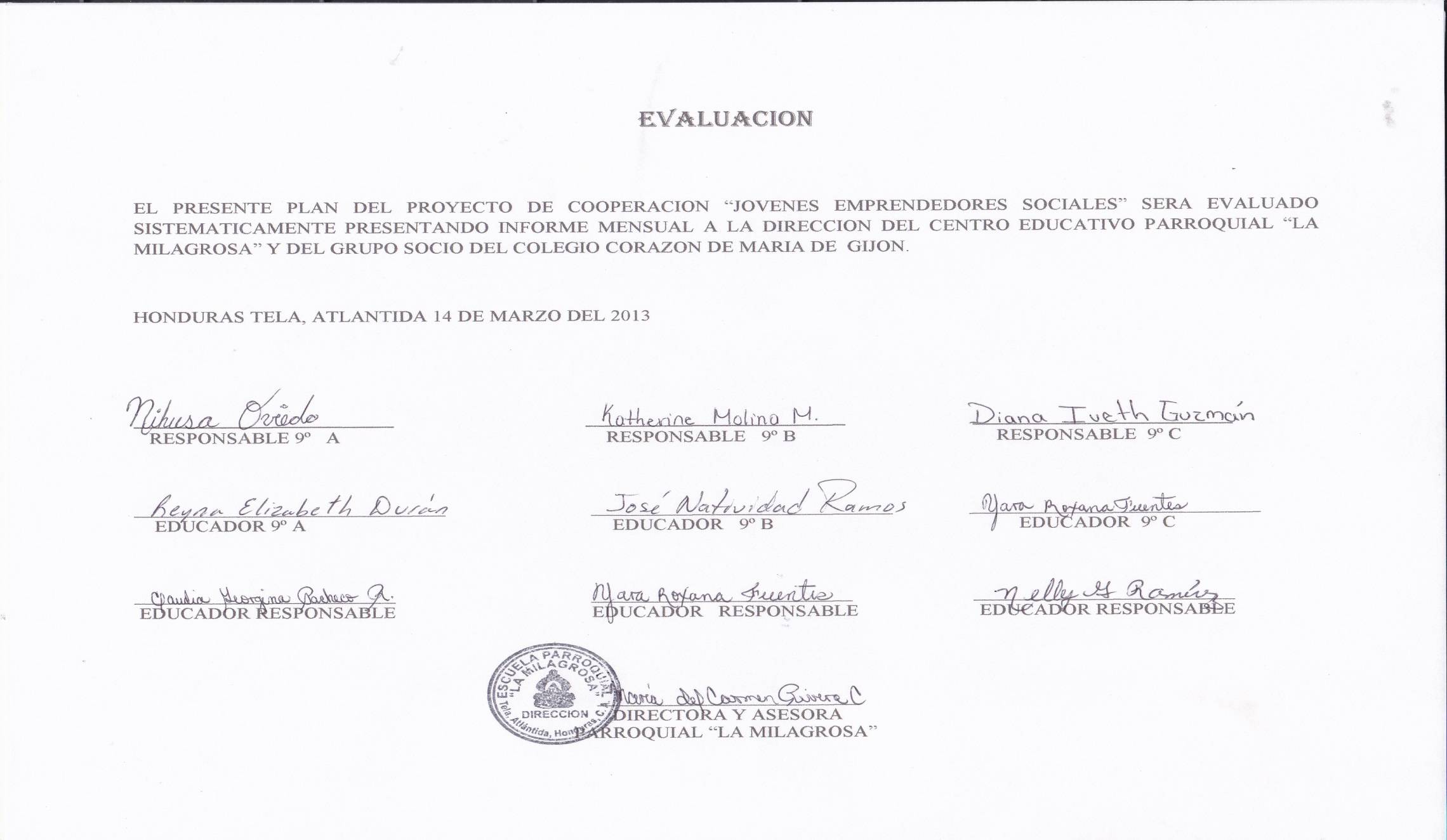 ACTIVIDADESFEBREROMARZOABRILMAYOSocialización del Proyecto con los Docentes , Alumnos Y Padres de Familia  de Parroquial “La Milagrosa”Orientación del Proyecto tomando en cuenta las necesidades más urgentes de la población     estudiantilSensibilización del alumnado de 9° gradoRedacción del Proyecto “J.E.S.”Transmisión del Proyecto al colegio GIJÓNInauguración del Proyecto de Cooperación “J.E.S.”Elaboración de un distintivo a cada miembro que forma parte del Proyecto.Comunicación constante y fluida con el Grupo Socio del Colegio Corazón de María  GIJONElaboración mensual de un boletín informativo sobre el Proyecto.Preparación y realización de actividades para la recaudación de fondos económicos:Venta de hamburguesas Venta de golosinasDía coloridoMatinéEncuentros deportivosRifas Venta de bisuteríaBarbacoa Botellón                                            Concepto                                           ConceptoGradoPrecio por unidadCantidadPrecio TotalGastosTextos de InglésMath Steps Level kReading Level k Phonics Level AEveryday Spelling Level AReading Triumph Level APhonics Level BEveryday Spelling Level BReading Triumph Level BPhonics Level CEveryday Spelling Level CReading Triumph Level CWord StudyLevel  DEveryday Spelling Level DReading Triumph Level DWord Study Level EEveryday Spelling Level EReading Triumph Level EWord Study Level FEveryday Spelling Level FReading Triumph Level FMy World 1 Student BookMy World 1 Workbook My World 2 Student BookMy World 2 WorkbookMy World 3 Student BookMy World 3 WorkbookPre-EscolarPre-Escolar1º Grado1º Grado1º  Grado2º Grado2º Grado2º  Grado3º Grado3º Grado3º  Grado4º Grado4º Grado4º  Grado5º Grado5º Grado5º  Grado6º Grado6º Grado6º  Grado7º Grado7º Grado8º Grado8º Grado9º Grado9º Grado300.00350.00300.00500.00350.00300.00500.00350.00300.00500.00350.00300.00500.00350.00300.00500.00350.00300.00500.00350.00300.00300.00300.00300.00300.00300.0030303030303030303030303030303030303030303030303030309,000.0010,500.009,000.0015,000.0010,500.009,000.0015,000.0010,500.009,000.0015,000.0010,500.009,000.0015,000.0010,500.009,000.0015,000.0010,500.009,000.0015,000.0010,500.009,000.009,000.009,000.009,000.009,000.009,000.00Gastos                                              Total  Lps. 270,000.00